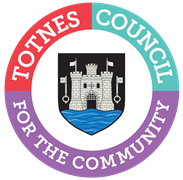 AGENDA FOR THE FULL COUNCIL MEETING OF TOTNES TOWN COUNCILMONDAY 6TH MARCH 2023 IN THE GUILDHALLPlease note that public question time will be held prior to Full Council from 6.30pm. There are stairs to the Council Chamber but if any member of the public has mobility issues the Council can relocate to the lower Guildhall.You are hereby SUMMONED to attend a meeting of the Council, on Monday 6th March 2023 at 7.00pm for a maximum of 120 minutes the purpose of transacting the following business:  WELCOME TO ALL ATTENDING AND OBSERVINGThe Chair will read out the following statement:Welcome to everyone attending and observing the meeting.A reminder that open proceedings of this meeting will be video recorded. If members of the public make presentations, they will be deemed to have consented to being recorded. By entering the Council Chamber attendees are also consenting to being recorded. This meeting is limited to 120 minutes and therefore members are asked to raise their points succinctly and not repeat the same view expressed by colleagues if it does not add to the debate.APOLOGIES FOR ABSENCE AND DECLARATION OF INTERESTSTo receive apologies and to confirm that any absence has the approval of the Council. The Mayor will request confirmation that all Members have completed or made any necessary amendments to their Declaration of Interests.The Committee will adjourn for the following items:Reports from County and District Councillors.County Cllr Hodgson – no document.District Cllr Birch – no document. District Cllr Rose – no document.District Cllr Sweett – no document.The Council will convene to consider the following items:CONFIRMATION OF MINUTESTo approve and sign the minutes of the following Meetings: (Please note confidential minutes can be agreed but any discussion must be held in Part 2)Full Council 6th February 2023 – document attached.To note the following minutes:b.	Council Matters Committee 13th February 2023 – document attached.c.	Planning Committee 20th February 2023 – document attached. CONSIDERATION OF ANY MATTERS ARISING REQUIRING A DECISIONTo consider any matters arising from the Minutes and to approve any recommendations from Committees (document to follow):(Please note confidential minutes can be agreed but any discussion must be held in Part 2)Full Council 6th February 2023.b.	Council Matters Committee 13th February 2023 – document attached.c.	Planning Committee 20th February 2023 – document attached. CIVIC PROTOCOL AND PROCEDURETo review the Civic Protocol and Procedure. Document attached.CLIMATE CHANGE BUDGETTo consider a reallocation of the climate change budget. Document attached.EVENT EXPENDITURE To consider event expenditure given the response from the Elizabethan Society. Document attached.LICENSING APPLICATIONTo consider an application for a new premises licence from The Angel Totnes Ltd for The Angel, South Street, Totnes, TQ9 5DZ. Document attached.LIST OF MEETING DATESTo note a list of upcoming meeting dates. Document attached.NEXT MEETINGTo note the next meeting date of Monday 3rd April 2023, 6.30pm public session, 7.00pm formal meeting in the Guildhall. The Council will be asked to RESOLVE to exclude the press and public “by reason of the confidential nature of the business” to be discussed and in accordance with the Public Bodies (Admission to Meetings) Act 1960.CONFIDENTIAL ITEMS FROM COMMITTEE (Standing Item)To consider any recommendations or matters arising that are considered confidential in nature. NEIGHBOURHOOD PLANTo consider the draft response to a fact check on the Neighbourhood Plan examiner’s report (legally sensitive). Document attached.CCTV QUOTESTo reconsider quotes for extending the Close Circuit television coverage outside the Guildhall and Guildhall garage area (commercially sensitive). Documents attached.   EASTGATE LEASETo consider the lease on Eastgate (commercially sensitive). Verbal update.ELMHIRST PROJECT (Standing Item)To consider any update on the Elmhirst Site project (commercially sensitive). Verbal update.  CHRISTMAS LIGHTINGTo consider Christmas lighting costs and how to proceed (commercially sensitive). Document to follow.Agenda produced by:Catherine MarltonTown Clerk1st March 2023USE OF SOUND RECORDINGS AT COUNCIL & COMMITTEE MEETINGSThe open proceedings of this Meeting will be audio and video recorded. If members of the public make a representation, they will be deemed to have consented to being recorded. By entering the Council Chamber or Zoom meeting, attendees are also consenting to being recorded.Televised, vision and sound recordings or live broadcastings by members of the press or public at Council or Committee debates are permitted and anyone wishing to do so is asked to inform the Chairman of the respective Committee of their intention to record proceedings. 